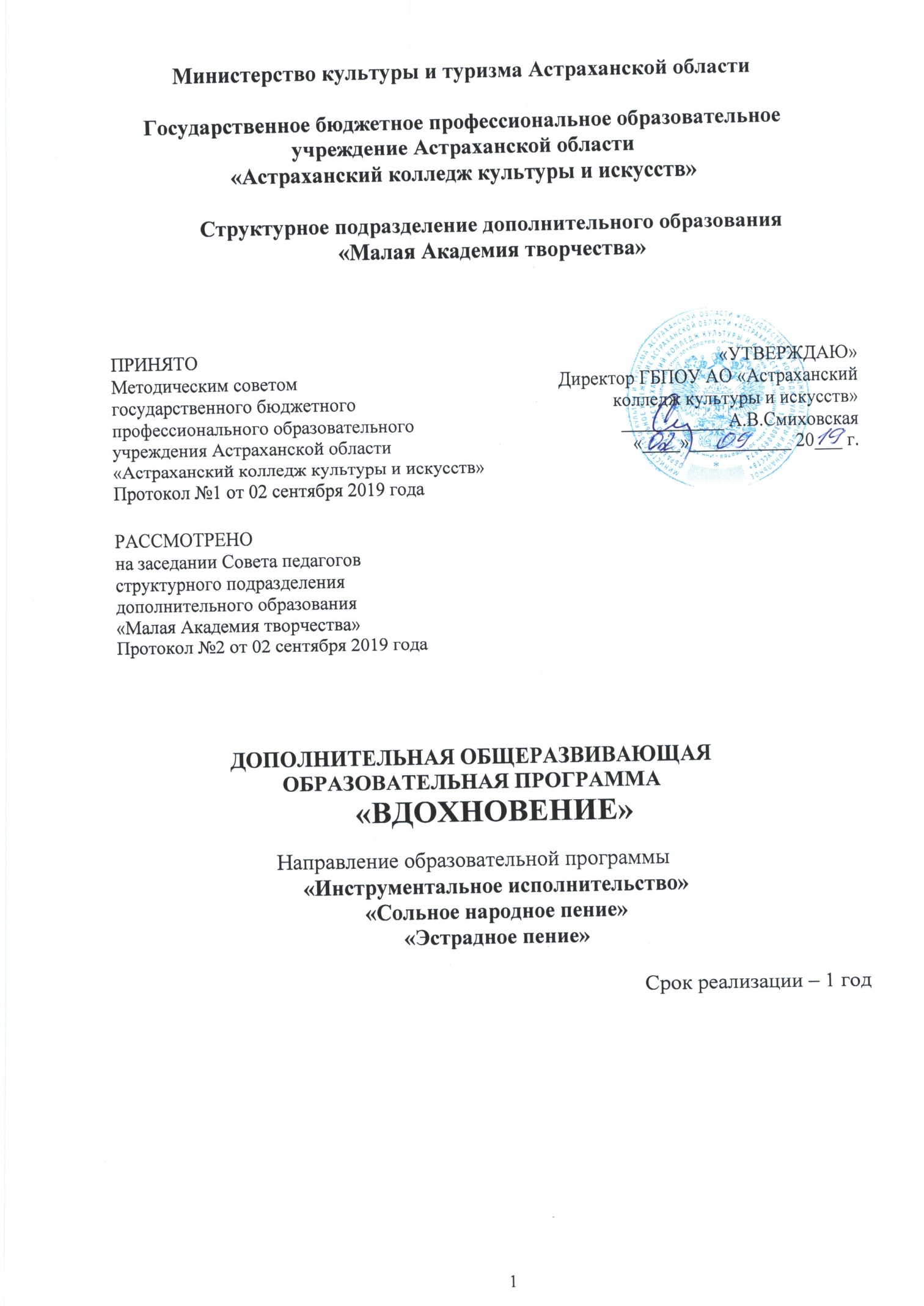 Министерство культуры и туризма Астраханской областиГосударственное бюджетное профессиональное образовательное учреждение Астраханской области«Астраханский колледж культуры и искусств»Структурное подразделение дополнительного образования«Малая Академия творчества»ДОПОЛНИТЕЛЬНАЯ ОБЩЕРАЗВИВАЮЩАЯОБРАЗОВАТЕЛЬНАЯ ПРОГРАММА«ВДОХНОВЕНИЕ»Направление образовательной программы«Инструментальное исполнительство»«Сольное народное пение»«Эстрадное пение»Срок реализации – 1 годРазработчики:Кудрявцева Н.В., педагог дополнительного образования  ГБПОУ АО «Астраханский колледж культуры и искусств»,Штельман И.Н., педагог дополнительного образования  ГБПОУ АО «Астраханский колледж культуры и искусств»,Соловьев Д.В., педагог дополнительного образования  ГБПОУ АО «Астраханский колледж культуры и искусств»,Вахненко Т.В., педагог дополнительного образования  ГБПОУ АО «Астраханский колледж культуры и искусств».СодержаниеПояснительная записка……………………………………………...…….…..…4Планируемые результаты освоения дополнительной общеразвивающей образовательной программы «Вдохновение»…………………………………..7Учебные планы дополнительной общеразвивающей образовательной программы «Вдохновение»…………………..…………………………………10IV.	График образовательного процесса……………………………........................12Программы учебных предметов………………………......................................13VI. Система и критерии контроля освоения обучающимися дополнительной общеразвивающей образовательной программы «Вдохновение»...….……...14VII. Творческая, методическая и культурно просветительская деятельность…..…...………………………….……………………………........19Пояснительная запискаДополнительная общеразвивающая общеобразовательная программа «Вдохновение» определяет содержание и организацию образовательного процесса в структурном подразделении ГБПОУ АО «Астраханский колледж культуры и искусств» «Малая академия творчества» (далее – Академия). Академия вправе реализовывать Программу при наличии соответствующей  лицензии на осуществление образовательной деятельности. Настоящая дополнительная общеразвивающая общеобразовательная программа «Вдохновение» составлена в соответствии с п. 1 части 4 статьи 12 и пункта 1 части 2 статьи 83 Федерального закона Российской Федерации «Об образовании в Российской Федерации» и «Рекомендаций по организации образовательной и методической деятельности при реализации общеразвивающих программ в области искусств», утвержденных письмом Министерства культуры от 21.11.2013 г. №191-01-39\06-ги с целью определения особенностей организации общеразвивающих программ в области искусств, а также осуществления образовательной и методической деятельности при реализации указанной образовательной программы.Дополнительная общеразвивающая общеобразовательная программа «Вдохновение» направлена:на эстетическое воспитание и духовно-нравственное развитие обучающихся,на привлечение наибольшего количества детей к художественному образованию (часть 1 статьи 83) Федерального Закона РФ «Об образовании в Российской Федерации».Программа разрабатывается и утверждается образовательной организацией самостоятельно с учетом «Рекомендаций по организации образовательной и методической деятельности при реализации общеразвивающих программ в области искусств», а также кадрового потенциала и материально-технических условий Академии. Дополнительная общеразвивающая общеобразовательная программа «Вдохновение» основывается на принципе вариативности для различных возрастных категорий детей и обеспечивает:развитие творческих способностей подрастающего поколения,формирование устойчивого интереса к творческой деятельности. При разработке дополнительной общеразвивающей общеобразовательной программы «Вдохновение» учитывалась занятость детей в общеобразовательных организациях, т.е. параллельное освоение детьми основных общеобразовательных программ. Дополнительная общеразвивающая программа в «Вдохновние» реализуется посредством:личностно-ориентированного образования, обеспечивающего творческое и духовно-нравственное самоопределение ребенка;вариативности образования, направленного на индивидуальную траекторию развития личности;обеспечения для детей свободного выбора общеразвивающей программы.Направленность:Художественно-эстетическая, общеразвивающая. Обучение по дополнительной общеразвивающей общеобразовательной программе «Вдохновение»  доступно всем детям, желающим освоить навыки игры на инструментах/пения. Предлагаемая программа направлена на приобщение детей к основам мировой музыкальной культуры, развитие их музыкально-эстетического вкуса, формирование и развитие инструментально-исполнительских/вокально-исполнительских умений и навыков.Актуальность программы:Заключается в воспитании и развитии гармоничной личности ребенка. Важное направление в развитии личности занимает художественно-эстетическое воспитание. Оно включает в себя формирование ценностных эстетических ориентиров, эстетической оценки и овладение основами творческой деятельности. Игра на инструменте/занятие пением помогает раскрыться индивидуальности ребенка, приобщает к лучшим образцам музыкальной культуры.Педагогическая целесообразность:индивидуальное обучение в форме урока дает преподавателю возможность наиболее точно определить перспективы развития и организовать учебный процесс с учетом музыкальных способностей учащихся.- обучение объединяет два главных и взаимосвязанных направления: первое – формирование игровых/певческих навыков и приемов, становление исполнительского/вокального аппарата, второе - развитие практических форм музицирования  на музыкальных инструментах/вокального исполнительства.Цели и задачи программыЦель программы: развитие творческих способностей и индивидуальности учащегося, формирование практических умений и навыков игры на инструментах/певческого искусства, устойчивого интереса к самостоятельной деятельности в области музыкального искусства.Задачи программы:выявление творческих способностей ученика и их развитие до уровня подготовки, достаточного для творческого самовыражения и самореализации;овладение знаниями, умениями и навыками игры на инструменте/вокального исполнительства, позволяющими  приобретать собственный опыт музицирования; приобретение обучающимися опыта творческой деятельности;формирование комплекса знаний, умений и навыков, направленного на развитие у обучающегося музыкального слуха и памяти, чувства метроритма, музыкального     восприятия     и     мышления,     художественного     вкуса, формирование  знаний  музыкальных  стилей,  владение  профессиональной музыкальной терминологией;формирование    навыков    самостоятельной    работы    с    музыкальным материалом.формирование и развитие музыкального мышления;формирование личности ребенка, развитие познавательного интереса к музыкальному исполнительству;обучение навыкам игры/пения в ансамбле; подготовка к концертным, конкурсным выступлениям;участие обучающихся в творческих мероприятиях;воспитание у учащихся личностных качеств, позволяющих уважать и принимать духовные и культурные ценности разных народов;воспитание учащихся в творческой атмосфере, обстановке доброжелательности, эмоционально – нравственной отзывчивости.Материально-технические условия реализации дополнительной общеразвивающей общеобразовательной программы «Вдохновение».Материально-техническая база образовательного учреждения  соответствует санитарным и противопожарным нормам, нормам охраны труда. Для реализации образовательной программы в кабинетах предусмотрены необходимые соответствующие принадлежности:оркестровые инструменты;чехлы для хранения и удобной транспортировки инструмента;пюпитр (подставка для нот) для обеспечения максимально комфортных условий для чтения нотных текстов;электронный или акустический камертон для точной и удобной настройки инструмента;фортепиано, интерактивная доска, музыкальный центр, DVD проигрыватель, компьютер.Сроки освоения программыВозраст: программа предназначена для обучения детей в возрасте от 6,6 до 17 лет включительно.Срок реализации: 1 год в соответствии с уровнем подготовки обучающихся: «Вдохновение-1», «Вдохновение-2», «Вдохновение-3», «Вдохновение-4», «Вдохновение-5», «Вдохновение-6», «Вдохновение-7».Планируемые результаты освоения дополнительной общеразвивающей общеобразовательной программы «Вдохновение»Результатом освоения дополнительной общеразвивающей общеобразовательной программы «Вдохновение» является приобретение обучающимися следующих знаний, умений и навыков:области исполнительской подготовки:навыков исполнения музыкальных произведений (сольное исполнение, коллективное исполнение);умений использовать выразительные средства для создания художественного образа;умений самостоятельно разучивать музыкальные произведения различных жанров и стилей;навыков публичных выступлений.области теоретической подготовки:первичных знаний о музыкальных жанрах и основных стилистических направлениях;знаний основ музыкальной грамоты;знаний основных средств выразительности, используемых в музыкальном искусстве;знаний наиболее употребляемой музыкальной терминологии.Результатом освоения дополнительной общеразвивающей общеобразовательной программы «Вдохновение» по учебным предметам является приобретение обучающимися следующих знаний, умений и навыков.Учебный предмет «Музыкальный инструмент»:знание репертуара для своих инструментов, в соответствии с программными требованиями;знание профессиональной терминологии;навыки по воспитанию слухового контроля, умению управлять процессом исполнения музыкального произведения;навыки по использованию музыкально-исполнительских средств выразительности, выполнению анализа исполняемых произведений,наличие музыкальной памяти, развитого мелодического, ладогармонического, тембрового слуха.Учебный предмет «Оркестр»:знание начальных основ инструментальных особенностей оркестровых партитур, художественно-исполнительских возможностей оркестра;навыки коллективного  исполнительского творчества;наличие практических навыков исполнения партий в составе оркестраУчебный предмет «Хор» направление «Сольное народное пение», «Эстрадное пение»:знание  начальных  основ  хорового  искусства,  вокально-хоровыхособенностей  партитур, художественно-исполнительских возможностей хорового коллектива;умение передавать авторский замысел музыкального произведения с помощью органического сочетания слова и музыки;навыки хорового исполнительского творчества;сформированные практические навыки исполнения авторских, народных хоровых и вокальных ансамблевых произведений отечественной и зарубежной музыки;наличие практических навыков исполнения партий в составе хора.Учебный предмет «Постановка голоса»:знание репертуара для своего диапазона, в соответствии с программными требованиями;знание профессиональной терминологии;навыки по воспитанию слухового контроля, умению управлять процессом исполнения музыкального произведения;навыки по использованию музыкально-исполнительских средств выразительности, выполнению анализа исполняемых произведений,наличие музыкальной памяти, развитого мелодического, ладогармонического, тембрового слуха.Учебный предмет «Ансамбль» направление «Сольное народное пение», «Эстрадное пение»:знание  начальных  основ  ансамблевого  искусства,  вокально-хоровыхособенностей  партитур, художественно-исполнительских возможностей ансамблевого коллектива;умение передавать авторский замысел музыкального произведения с помощью органического сочетания слова и музыки;навыки коллективного ансамблевого исполнительского творчества;сформированные практические навыки исполнения авторских, народных хоровых и вокальных ансамблевых произведений отечественной и зарубежной музыки;наличие практических навыков исполнения партий в составе вокального ансамбля.Учебный предмет «Ансамбль» направление «Инструментальное исполнительство»:знание  начальных  основ  ансамблевого  искусства,  особенностей   партитур, художественно-исполнительских возможностей  ансамблевого коллектива;навыки коллективного ансамблевого исполнительского творчества;сформированные практические навыки исполнения ансамблевых произведений отечественной и зарубежной музыки;наличие практических навыков исполнения партий в составе  ансамбля.Учебный предмет «Сольфеджио»:сформированный комплекс знаний, умений и навыков, отражающий наличие у обучающегося развитого музыкального слуха и памяти, чувства ритма, художественного вкуса, знания музыкальных стилей, способствующих творческой самостоятельности, в том числе:умение    сольфеджировать    одноголосные    музыкальные    примеры,записывать музыкальные построения средней трудности с использованием навыков слухового анализа, слышать и анализировать аккордовые и интервальные цепочки.Учебный план дополнительной общеразвивающей общеобразовательной программы «Вдохновение»Целью данного учебного плана является: создание благоприятных условий организации образовательного процесса на основе выявления и реализации способностей каждого обучающегося на всех этапах обучения, определения перспектив его развития и, тем самым, предоставление оптимальных возможностей для активного включения в непрерывный процесс художественно-эстетического образования.Комплекс предметов и объем часов, зафиксированных в учебном плане, определяют полноту и интенсивность образовательного процесса, что полностью отвечает целям и задачам художественно-эстетического образования:достижения уровня образованности, позволяющего обучающемуся самостоятельно ориентироваться в ценностях мирового культурного пространства;приобретение собственного опыта художественно-эстетической деятельности, выраженного в качественном овладении знаниями, умениями и навыками по выбранному виду искусства.Учебный план программы дополнительной общеразвивающей общеобразовательной программы «Вдохновение» рассчитан на 1 год обучения и предусматривает следующие учебные предметы:Музыкальный инструмент/Постановка голосаОркестр/Хор или Ансамбль (исходя из комплектации групп)СольфеджиоУЧЕБНЫЙ ПЛАНДополнительная общеразвивающая образовательная программа «ВДОХНОВЕНИЕ»Направление образовательной программы: «Сольное народное пение»«Эстрадное пение» «Инструментальное исполнительство» (Основной курс обучения)Срок обучения – 1 годДля обучающихся в возрасте  6,6 – 17 лет включительноПродолжительность занятия – 45 минут   *Реализация учебного предмета осуществляется исходя из комплектации групп.** Согласно прейскуранту цен на платные услуги  ГБПОУ АО «Астраханский колледж культуры и искусств» пункт 16., утвержденного приказом №44 от 17.06.2019 года, по желанию родителей (законных представителей). Концертмейстерские часы для проведения занятий планируются согласно сложившимся традициям и методической целесообразности и предусматриваются согласно прейскуранту цен на платные услуги  ГБПОУ АО «Астраханский колледж культуры и искусств», кроме обучающихся по классу фортепиано, баяна, аккордеона, эстрадного пения.По всем предметам по итогам полугодий  проводится полугодовой контроль: IV. График образовательного процессаУчебный процесс осуществляется с 1 сентября, согласно графикам учебного процесса либо с иной даты при наличии вакантных мест при условии установления приёмной комиссией соответствия уровня подготовки обучающихся.Учебный год делится на два полугодия. После окончания полугодия обучающимся  предоставляются каникулы, в том числе зимой – не менее двух недель.Продолжительность полугодий устанавливается ежегодно и отражается в графике учебного процесса. В графике учебного процесса отражается количество недель, предусмотренных на изучение предмета и полугодовой контроль.Занятия в Академии начинаются не ранее 8.00 часов утра и заканчиваются не позднее 20.00 часов. Между занятиями предусмотрен перерыв не менее 5 минут. Для обучающихся в возрасте 16-17 лет  включительно допускается окончание занятий в 21.00 часов. Основными формами организации и проведения образовательного процесса являются индивидуальные и групповые занятия.Форма организации и режим занятийОсновная форма обучения – урок. Продолжительность урока – 45 минут. Распределение времени по учебным предметам следующее:V. Программы учебных предметовОтличительной особенностью данной программы является то, что она адаптирована к условиям образовательного процесса в структурном подразделении ГБПОУ АО «Астраханский колледж культуры и искусств» «Малая академия творчества». Данной образовательной программой предусматривается изучение следующих учебных предметов:Музыкальный инструмент/Постановка голоса;Оркестр/Хор или Ансамбль (исходя из комплектации групп)Сольфеджио;Учебный предмет «Музыкальный инструмент» направлен на изучение одного из инструментов: фортепиано, балалайка, баян/аккордеон, домра, национальная домбра, саратовская гармошка.(индивидуальные занятия)Учебный предмет «Постановка голоса» реализуется в направлениях «Сольное народное пение» и «Эстрадное пение»Учебный предмет «Ансамбль» реализуется в направлениях «Инструментальное исполнительство», «Сольное народное пение» и «Эстрадное пение» исходя их соответствующей комплектации групп (мелкогрупповые занятия).Учебный предмет «Оркестр» реализуется в направлении «Инструментальное исполнительство» исходя из соответствующей комплектации групп (групповые занятия).Учебный предмет «Хор» реализуется в направлении «Сольное народное пение» и «Эстрадное пение» исходя их соответствующей комплектации групп (групповые занятия).Учебный предмет «Сольфеджио» реализуется в направлениях «Инструментальное исполнительство», «Сольное народное пение» и «Эстрадное пение» (групповые занятия).Программы учебных предметов представлены в приложениях к дополнительной общеразвивающей образовательной программе «Вдохновение» по следующим направлениям: «Инструментальное исполнительство»«Сольное народное пение»«Эстрадное пение»И в соответствии с уровнем подготовки обучающихся: «Вдохновение-1», «Вдохновение-2», «Вдохновение-3», «Вдохновение-4», «Вдохновение-5», «Вдохновение-6», «Вдохновение-7».VI. Система и критерии контроля освоения обучающимися дополнительной образовательной программы «Вдохновение»Формы и методы  контроляКаждый из видов контроля успеваемости учащихся имеет свои цели, задачи и формы.        Цель контроля успеваемости -  определение уровня подготовки учащегося на определенном этапе обучения по конкретно пройденному материалу. Учебный предмет «Музыкальный инструмент»Направление образовательной программы «Инструментальное исполнительство»Критерии оценкиПри оценивании учащегося, осваивающегося общеразвивающую программу, следует учитывать:формирование устойчивого интереса к музыкальному искусству, к занятиям музыкой;овладение  практическими  умениями  и  навыками  в  различных  видах музыкально-исполнительской деятельности: сольном, ансамблевом исполнительстве;степень продвижения учащегося, успешность личностных достижений.        По результатам контроля успеваемости выставляются: «зачет», «не зачет».         Зачтено - яркая, осмысленная игра, выразительная динамика; текст сыгран безукоризненно.         Не зачтено - исполнение  с частыми остановками, однообразной динамикой, без элементов фразировки, интонирования, без личного участия самого ученика в процессе музицирования.Учебный предмет «Постановка голоса»Направление образовательной программы «Сольное народное пение»«Эстрадное пение»Критерии оценкиПри оценивании учащегося, осваивающегося общеразвивающую программу, следует учитывать:формирование устойчивого интереса к музыкальному искусству, к занятиям музыкой;овладение  практическими  умениями  и  навыками  в  различных  видах музыкально-исполнительской деятельности: сольном, ансамблевом исполнительстве;степень продвижения учащегося, успешность личностных достижений.        По результатам контроля успеваемости выставляются: «зачет», «не зачет».         Зачтено - яркое, осмысленное исполнение, выразительная динамика; текст спет безукоризненно.         Не зачтено - исполнение  с частыми остановками, однообразной динамикой, без элементов фразировки, неточным интонированием, без личного участия самого ученика в процессе исполнения.Учебный предмет «Ансамбль»Направление образовательной программы «Инструментальное исполнительство»Критерии оценкиПри оценивании учащегося, осваивающегося общеразвивающую программу, следует учитывать:формирование устойчивого интереса к музыкальному искусству, к занятиям музыкой;овладение  практическими  умениями  и  навыками  в  различных  видах музыкально-исполнительской деятельности: сольном, ансамблевом исполнительстве;степень продвижения учащегося, успешность личностных достижений.        По результатам контроля успеваемости выставляются: «зачет», «не зачет».         Зачтено - яркое, осмысленное исполнение, выразительная динамика; ансамбль в исполнении.         Не зачтено - исполнение  с частыми остановками, однообразной динамикой, без элементов фразировки, неточным интонированием, отсутствие совместного ансамблевого исполнения.Учебный предмет «Ансамбль»Направление образовательной программы «Сольное народное пение» «Эстрадное пение»Критерии оценкиПри оценивании учащегося, осваивающегося общеразвивающую программу, следует учитывать:формирование устойчивого интереса к музыкальному искусству, к занятиям музыкой;овладение  практическими  умениями  и  навыками  в  различных  видах музыкально-исполнительской деятельности: сольном, ансамблевом исполнительстве;степень продвижения учащегося, успешность личностных достижений.        По результатам контроля успеваемости выставляются: «зачет», «не зачет».         Зачтено - яркое, осмысленное исполнение, выразительная фразировка; ансамбль в исполнении.         Не зачтено - исполнение  с частыми остановками, без элементов фразировки, неточным интонированием, отсутствие совместного ансамблевого исполнения.Учебный предмет «Оркестр»Направление образовательной программы «Инструментальное исполнительство»Критерии оценкиПри оценивании учащегося, осваивающегося общеразвивающую программу, следует учитывать:формирование устойчивого интереса к музыкальному искусству, к занятиям музыкой;овладение  практическими  умениями  и  навыками  в  различных  видах музыкально-исполнительской деятельности: сольном, ансамблевом исполнительстве;степень продвижения учащегося, успешность личностных достижений.        По результатам контроля успеваемости выставляются: «зачет», «не зачет».         Зачтено - яркая, осмысленная игра, выразительная динамика; текст сыгран безукоризненно, слаженность в исполнении.         Не зачтено - исполнение  с частыми остановками, однообразной динамикой, без элементов фразировки, без личного участия самого ученика в процессе музицирования, отсутствие совместного оркестрового исполнения произведения.Учебный предмет «Хор»Направление образовательной программы «Сольное народное пение» «Эстрадное пение»Критерии оценкиПри оценивании учащегося, осваивающегося общеразвивающую программу, следует учитывать:формирование устойчивого интереса к музыкальному искусству, к занятиям музыкой;овладение  практическими  умениями  и  навыками  в  различных  видах музыкально-исполнительской деятельности: сольном, ансамблевом исполнительстве;степень продвижения учащегося, успешность личностных достижений.        По результатам контроля успеваемости выставляются: «зачет», «не зачет».         Зачтено - яркое, осмысленное исполнение, выразительная фразировка; текст исполнен безукоризненно, стройное совместное звучание.        Не зачтено - исполнение с частыми остановками в процессе музицирования, нечёткая дикция, отсутствие совместного вокального исполнения произведения, стройности звучания, неточное интонирование.Учебный предмет «Сольфеджио»Направление образовательной программы «Инструментальное исполнительство»«Сольное народное пение» «Эстрадное пение»Формы и методы контроля.Оценка качества реализации учебного предмета «Сольфеджио» включает в себя текущий и полугодовой  контроль успеваемости.Текущий контроль успеваемости обучающихся проводится в счет аудиторного времени, предусмотренного на учебный предмет.Формы  и средства текущего контроля. В качестве средств текущего контроля могут использоваться письменные работы и устные опросы по темам. Полугодовой контроль успеваемости проводится в форме открытого урока на завершающих полугодия учебных занятиях согласно графикам учебного процесса.Критерии оценки        По результатам контроля выставляются: «зачет», «не зачет».         Зачтено - обучающийся продемонстрировал прочные, системные теоретические знания и владение практическими навыками в полном объеме, предусмотренном программой       Не зачтено - обучающийся допускает существенные погрешности в теории и показывает частичное владение предусмотренных программой практических навыков.VII. Творческая, культурно-просветительская и методическая деятельностьТворческая и культурно – просветительская деятельность   направлена на развитие творческих способностей обучающихся, пропаганду среди различных слоев населения лучших достижений отечественного и зарубежного искусства, приобщения их к духовным ценностям.Цели творческой, культурно-просветительской деятельности:развитие мотивации личности обучающихся, к познанию и творчеству;удовлетворение творческих потребностей в области музыкальной и художественной культуры;развитие артистических навыков обучающихся;формирование общей культуры обучающихся;расширение культурного кругозора обучающихся;социализация обучающихся через творческую деятельность в области искусств;формирование коммуникационных навыков, обучающихся;популяризация среди различных слоев населения произведений классической и народной музыкальной культуры;приобщение к духовным ценностям;осуществление благотворительных целей путём выступлений перед инвалидами, ветеранами, пожилыми людьми.2. Задачи:целенаправленное воспитание и развитие целостной личности, обеспечивающее процесс самоопределения обучающегося в жизненном и профессиональном плане на основе усвоения общечеловеческих ценностей;практическая подготовка обучающихся к жизни в современном обществе, создание условий для дальнейшей успешной социальной адаптации детей;создание условий для формирования исполнительских и творческих умений и навыков обучающихся, предоставление возможности юным исполнителям при публичном выступлении учиться владеть собой, воспитывать ответственность при выходе на сцену.организация содержательного досуга.Виды деятельности:3.1. Проведение концертов силами преподавателей и обучающихся;3.2. Организация конкурсных поездок, обучающихся и преподавателей по России и за ее пределы;3.3. Участие в фестивалях и конкурсах различного уровня (муниципальных, районных, областных, Всероссийских, международных);3.4Посещение концертных залов города Астрахани (Астраханская государственная филармония, ФГБОУ ВО «Астраханская государственная консерватория», Астраханский государственный театра оперы и балета).ПРИНЯТО	Методическим советомгосударственного бюджетного профессионального образовательного учреждения Астраханской области «Астраханский колледж культуры и искусств»Протокол №1 от 02 сентября 2019 года«УТВЕРЖДАЮ»Директор ГБПОУ АО «Астраханский колледж культуры и искусств»___________ А.В.Смиховская«____»___________ 20___ г.РАССМОТРЕНО	на заседании Совета педагоговструктурного подразделениядополнительного образования«Малая Академия творчества»Протокол №2 от 02 сентября 2019 года№Наименование учебного предметаФорма занятийКоличественный состав группКоличество аудиторных часов в неделюФорма контроля1.*Ансамбль мелкогрупповаягруппа не более 10 человек21полугодие – открытый урок;2 полугодие – классный концерт1.*Хор/Оркестргрупповаягруппа не менее 12 человек21полугодие – открытый урок;2 полугодие – классный концерт2.**Постановка голоса /Музыкальный инструментиндивидуальная-11полугодие – открытый урок;2 полугодие – классный концерт3.Сольфеджиогрупповаягруппа не менее 10 человек11полугодие – открытый урок;2 полугодие – открытый урок3.Всего:Всего:Всего:4Название предмета1 полугодие2 полугодиеОркестр/Ансамбльоткрытый урокклассный концертМузыкальный инструмент/Постановка голосаоткрытый урокклассный концертСольфеджиооткрытый урокоткрытый урокНаименование учебного предметаКоличество аудиторных часов в неделюПродолжительность занятияОркестр/Хор или Ансамбль245 минутМузыкальный инструмент/Постановка голоса145 минут Сольфеджио145 минутВид контроляЗадачиФормыТекущий контроль- поддержание учебной дисциплины, - выявление отношения учащегося к  изучаемому предмету, - повышение уровня освоения текущего учебного материала. Текущий контроль осуществляется педагогом регулярно  в рамках расписания занятий.  Результаты текущего контроля учитываются при проведении полугодового контроля. прослушиванияПолугодовой  контрольопределение успешности развития учащегося и усвоения им  программы на определенном этапе обученияI полугодие –открытый урок ;II полугодие – классный концерт.